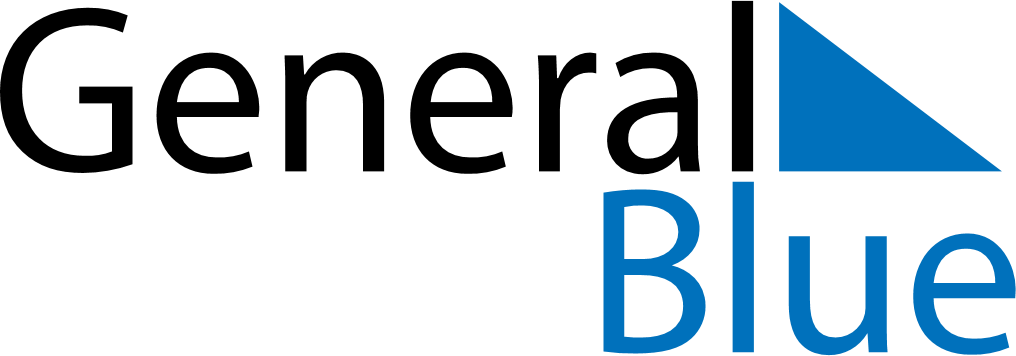 October 2026October 2026October 2026October 2026October 2026October 2026AlbaniaAlbaniaAlbaniaAlbaniaAlbaniaAlbaniaSundayMondayTuesdayWednesdayThursdayFridaySaturday123456789101112131415161718192021222324Mother Teresa Day25262728293031NOTES